Зарегистрировано в Минюсте России 1 июня 2022 г. N 68686МИНИСТЕРСТВО ЗДРАВООХРАНЕНИЯ РОССИЙСКОЙ ФЕДЕРАЦИИПРИКАЗот 29 апреля 2022 г. N 298нОБ УТВЕРЖДЕНИИ ПОРЯДКАДИАГНОСТИКИ СОСТОЯНИЯ МИКРОБИОТЫ, ОСУЩЕСТВЛЕНИЯ МЕРПО СОХРАНЕНИЮ ИЛИ ВОССТАНОВЛЕНИЮ НОРМАЛЬНОЙМИКРОБИОТЫ ЧЕЛОВЕКАВ соответствии с частью 6 статьи 10 Федерального закона от 30 декабря 2020 г. N 492-ФЗ "О биологической безопасности в Российской Федерации" (Собрание законодательства Российской Федерации, 2021, N 1, ст. 31) приказываю:1. Утвердить прилагаемый Порядок диагностики состояния микробиоты, осуществления мер по сохранению или восстановлению нормальной микробиоты человека.2. Настоящий приказ вступает в силу с 1 июля 2022 года.МинистрМ.А.МУРАШКОУтвержденприказом Министерства здравоохраненияРоссийской Федерацииот 29 апреля 2022 г. N 298нПОРЯДОКДИАГНОСТИКИ СОСТОЯНИЯ МИКРОБИОТЫ, ОСУЩЕСТВЛЕНИЯ МЕРПО СОХРАНЕНИЮ ИЛИ ВОССТАНОВЛЕНИЮ НОРМАЛЬНОЙМИКРОБИОТЫ ЧЕЛОВЕКА1. Диагностика состояния микробиоты человека осуществляется организациями, осуществляющими медицинскую деятельность.2. При диагностике состояния микробиоты человека ее состояние признается нормальным в случае отсутствия клинических проявлений заболеваний, которые возникают вследствие нарушений нормальной микробиоты человека.3. Диагностика состояния микробиоты человека проводится в случае клинических проявлений заболеваний, связанных с нарушениями нормальной микробиоты человека.4. Целью диагностики состояния микробиоты человека является определение ее качественного и (или) количественного состава и (или) установление присутствия (отсутствия) отдельных микроорганизмов для установления, изменения, уточнения или снятия диагноза заболеваний, связанных с нарушениями нормальной микробиоты человека.5. Диагностика состояния микробиоты проводится культуральными, молекулярно-генетическими, масс-спектрометрическими или иными методами исследований, позволяющими установить ее качественный и (или) количественный состав и (или) присутствие (отсутствие) отдельных микроорганизмов в соответствии с Правилами проведения микробиологических исследований <1>.--------------------------------<1> Приложение N 5 к Правилам проведения лабораторных исследований, утвержденным приказом Министерства здравоохранения Российской Федерации от 18 мая 2021 г. N 464н (зарегистрирован Министерством юстиции Российской Федерации 1 июня 2021 г., регистрационный N 63737), с изменениями, внесенными приказом Министерства здравоохранения Российской Федерации от 23 ноября 2021 г. N 1088н (зарегистрирован Министерством юстиции Российской Федерации 30 ноября 2021 г., регистрационный N 66103).6. Мерой по сохранению нормальной микробиоты человека является ведение здорового образа жизни, направленного на формирование, сохранение и укрепление здоровья человека.7. Меры по сохранению нормальной микробиоты человека осуществляются для предупреждения возникновения и распространения заболеваний, которые возникают вследствие нарушений нормальной микробиоты человека.8. Восстановление нормальной микробиоты человека проводится в рамках оказания медицинской помощи на основе клинических рекомендаций <2>.--------------------------------<2> Статья 37 Федерального закона от 21 ноября 2011 г. N 323-ФЗ "Об основах охраны здоровья граждан в Российской Федерации" (Собрание законодательства Российской Федерации, 2011, N 48, ст. 6724, 2022, N 13, ст. 1953).9. Меры по восстановлению нормальной микробиоты человека осуществляются в целях уменьшения или исчезновения клинических проявлений заболеваний, связанных с нарушениями нормальной микробиоты человека.10. В целях совершенствования мер по диагностике, сохранению или восстановлению нормальной микробиоты человека проводятся фундаментальные и прикладные научные исследования по изучению микроорганизмов, а также их совокупности, входящих в состав микробиоты биотопов организма человека.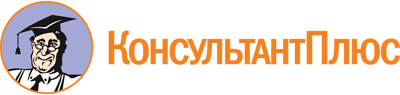 Приказ Минздрава России от 29.04.2022 N 298н
"Об утверждении Порядка диагностики состояния микробиоты, осуществления мер по сохранению или восстановлению нормальной микробиоты человека"
(Зарегистрировано в Минюсте России 01.06.2022 N 68686)Документ предоставлен КонсультантПлюс

www.consultant.ru

Дата сохранения: 21.08.2023
 